HOSPODÁŘSTVÍ JIHOZÁPADNÍ ASIE – TVORBA KARTOGRAMU A KARTODIAGRAMUMETODICKÝ LIST PRO UČITELEANOTACE:Učební úloha je zaměřená na hospodářství jihovýchodní Asie. Žáci pracují se zdroji geografických statistických informací a tvoří tematické mapy v podobě kartogramu HDP států jihozápadní Asie a kartodiagramu znázorňujícího množství vytěžené ropy v jednotlivých státech regionu. Následné úlohy se zaměřují na analýzu ekonomické vyspělosti vybraných států a zdrojů jejich bohatství.KLÍČOVÁ SLOVA:kartogram, kartodiagram, HDP, těžba ropy, jihozápadní Asie, DataWrapperTEMATICKÉ ZAMĚŘENÍ:Vzdělávací oblast, vzdělávací okruh (RVP):Geografické informace a terénní vyučováníRegionySociální prostředíOčekávané výstupy/cíle (RVP ZV): žáklokalizuje na mapách makroregiony světa, vymezí jejich hranice, zhodnotí jejich přírodní, kulturní, politické a hospodářské vlastnosti a jednotlivé makroregiony vzájemně porovnápoužívá dostupné kartografické produkty a další geografické zdroje dat a informací v tištěné i elektronické podobě pro řešení geografických problémůpoužívá s porozuměním vybranou geografickou, topografickou a kartografickou terminologiizhodnotí nerovnoměrné rozmístění, objem a distribuci světových surovinových a energetických zdrojůzhodnotí na příkladech světové hospodářství jako otevřený dynamický systém s určitými složkami, strukturou a funkcemi a zohlední faktory územního rozmístění hospodářských aktivit, vymezí jádrové a periferní oblasti světaCíle výuky: žákvyhledává vhodné zdroje geografických statistických informací k těžbě ropy a HDP států jihozápadní Asievytvoří v prostředí online GIS nástroje pro tvorbu map (Data Wrapper) tematickou mapu znázorňující HDP v přepočtu na obyvatele (kartogram) a množství vytěžené ropy za jeden rok (kartodiagram) v jednotlivých státech regionuzhodnotí nerovnoměrné rozmístění, objem a distribuci zásob ropy jako zásadní energetické suroviny jihozápadní Asiezhodnotí význam těžby ropy pro vybrané státy regionu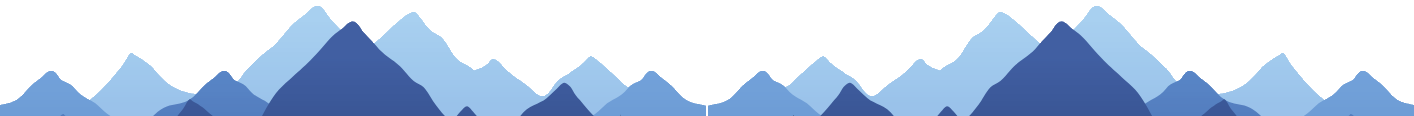 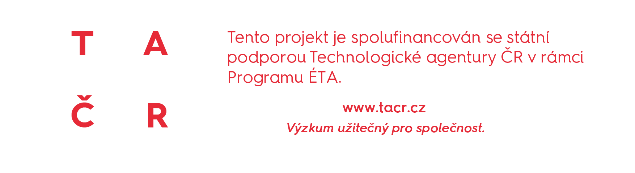 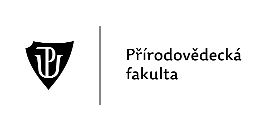 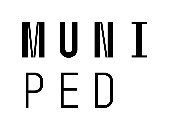 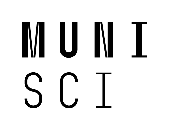 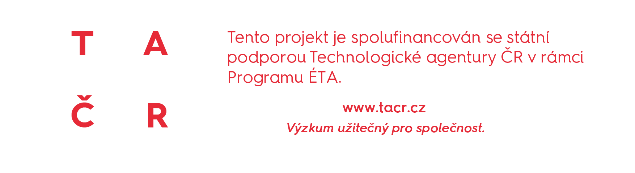 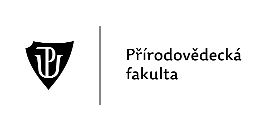 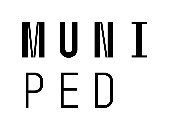 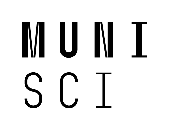 navrhne opatření eliminující závislost ekonomik vybraných států regionu na těžbě ropyMezipředmětové vztahy: Informační a komunikační technologie: Zpracování a využití informací, vyhledání informací a komunikace; MatematikaRočník/věk žáků: 2., 3. ročník SŠČasová dotace: 45 minutGI DOVEDNOSTI:Rozvíjené GI dovednosti: čtení, použití, tvorba digitální mapyTechnická dovednost: využívá pokročilejší nástroje pro tvorbu dat/map – přidá/připojí data, přidá vrstvu do mapy, uspořádá vrstvy do logické posloupnosti, filtruje data, nastaví vlastnosti prvků v mapě (barva, velikost, intervaly ap.), ukládá a spravuje data/mapu ve vhodném formátuMapová dovednost: vytvoří mapu s využitím dostupných zdrojů dat podle zásad kartografické tvorby, volí vhodné symboly (tvar, velikost, barva), přidá do mapy nadstavbové prvky (logo školy, obrázek, graf, směrovka aj.)MATERIÁLNÍ A TECHNICKÉ VYBAVENÍ:Vybavení pro učitele: počítač s připojením k internetu, webový prohlížečVybavení pro žáka: počítač (nebo tablet) s připojením k internetu, webový prohlížeč, pracovní list, Školní atlas světaPoužitý hardware: počítač nebo tabletPoužitý software: DataWrapperMETODICKÉ POKYNY:ORGANIZAČNÍ FORMY A METODY VÝUKYBrainstorming – úvodní motivace na téma státy Asie (např. změny názvů v 20. století, asijští tygři, ...) Práce ve dvojicích – spolupráce na tvorbě mapy, prezentace výsledkůIndividualizovaná, diferencovaná výuka s přihlédnutím ke stupni schopností jednotlivých žáků – učitel dopomáhá žákům s jednotlivými kroky v případě problémůFrontálně-hromadná forma výuky – učitel může předvést postup práce prostřednictvím projektoru či interaktivní tabule, avšak žáci by měli zvládnout práci samostatně podle návoduSebereflexe a reflexe úlohy – na závěr ohodnotí hodinu a svoji práciPOSTUP (SCÉNÁŘ)Učitel zadá úlohu 1:Region jihozápadní Asie patří mezi největší producenty ropy na světě. Na webových stránkách (např. https://www.cia.gov/the-world-factbook/references/guide-to-country-comparisons/) zjistěte, kolik ropy se v jednotlivých státech regionu ročně vytěží a tuto informaci zaneste do online mapy v aplikaci Data Wrapper. Rozhodněte, jakou kartografickou metodu použijete (lokalizační mapa, kartogram, kartodigram)? Vytvořenou mapu nasdílejte vyučujícímu.Učitel se zeptá žáků: na kartografickou metodu pro znázornění množství vytěžené ropy. Žáci odpovídají. Následně tvoří samotnou mapu. Dle dosavadních zkušeností žáků s danou aplikací učitel volí buď instruktáž práce s ní nebo pouze provádí dohled nad samostatnou tvorbou žáků a případně pomáhá při nesnázích. Po vytvoření mapy provádí žáci hromadnou kontrolu. Učitel se ptá žáků: na největší, resp. nejmenší producenty ropy v regionu. Žáci chodí státy ukazovat na nástěnnou mapu regionu.Učitel zadá úlohu 2:2.	Že kdo má ropu, je bohatý, je známá věc. Vytvořte další mapu, která bude znázorňovat bohatství jednotlivých států. Data potřebná pro vypracování mapy najdete např. na webových stránkách CIA World Factbook (https://www.cia.gov/the-world-factbook/references/guide-to-country-comparisons/). Vytvořenou mapu nasdílejte vyučujícímu.Učitel se zeptá žáků: Jaký ukazatel nám znázorňuje bohatství státu? Žáci odpovídají.Učitel se zeptá žáků: Jakou kartografickou metodu a proč použijete nyní (lokalizační mapa, kartogram, kartodiagram)?Následně žáci tvoří samotnou mapu. Dle dosavadních zkušeností žáků s danou aplikací učitel volí buď instruktáž práce s ní nebo pouze provádí dohled nad samostatnou tvorbou žáků a případně pomáhá při nesnázích. Po vytvoření mapy provádí žáci hromadnou kontrolu. Učitel se ptá žáků: na nejbohatší, resp. nejchudší státy regionu. Žáci chodí státy ukazovat na nástěnnou mapu regionu.Učitel zadá úlohu 3:3.	Identifikujte souvislost mezi těžbou ropy a HDP na obyvatele. Pokuste se nalézt výjimky porušující pravidlo. Diskutujte o příčinách vzniku těchto výjimek.Žáci diskutují. Učitel vede diskuzi.Učitel zadá úlohu 4:4.	Ropa někdy dojde. Vžijte se do role vedoucího představitele některé z ropných velmocí a navrhněte, do jakých odvětví by měl váš stát nejvíce investovat, a na co by se měl v budoucnu zaměřit, aby ho konec těžby ropy výrazněji nezasáhl.Žáci přináší různé návrhy a společně o nich diskutují. Učitel vede diskuzi.Návrhy otázek: Co se podle vás stane, až dojde ropa? Jaké státy budou mít největší problémy? Jaká opatření by měly ropné velmoci dělat, aby nebyly dopady tak vážné? Na co by se měly tyto státy soustředit? Znáš nějaká opatření, která jsou již dnes v některých státech uplatňována?Alternativa: Lze pracovat v ArcGIS Online.OČEKÁVANÉ PROBLÉMY:Žák dostatečně neporozumí zadaným úlohám.Problémy technického charakteru (např. nestabilní připojení na internet).Problémy s vytvářením vhodných intervalů kartogramu a kartodiagramu.Problémy s lokalizací diagramů v jednotlivých státech.Problémy s ovládáním vybraných nástrojů aplikace.Neschopnost žáků kvalitní diskuze. 